Воспитатель: Орлова Т.В.Образовательная область: Речевое развитие.Возрастная группа: подготовительнаяКонспект образовательного предложения «Придумывание сказки на заданную тему»Культурная практика: коммуникативная деятельностьКультурно-смысловой контекст: Создание произведений для собственной выставкиЦель: способствовать формированию  умения у детей придумывать сказку на заданную тему «Как ежик выручил зайца» через развитие устной речи в коммуникативной деятельности.Образовательные задачи:1. Совершенствовать умение использовать разные части речи в точном соответствии с их значением и целью высказывания2.  Научить называть слова с определенным звуком3. Совершенствовать умение образовывать (по образцу) однокоренные слова и прилагательные в сравнительной и превосходной степени. 3. Научить подбирать синонимы и антонимы: понимать значение многозначных слов.4. Упражнять в придумывании слов со звуками «з», «и», «с», в умении регулировать силу голоса, произносить шепотом, с отчетливым произношением звуков.5. Развивать способность к обучению грамоте.6. Воспитывать культуру речевого общения, а также быть доброжелательными и корректными собеседникам. Материал: компьютер. Ход образовательного предложения:1. Введение в ситуацию. Родитель предлагает ребенку создать свое произведение для выставки в детском саду.Спрашивает: Хочет и сможет ли ребенок?  А теперь садись поудобнее, у нас сегодня занятие по развитию речи, на котором мы прибегнем к помощи компьютера.Будь внимателен (на) - загадка:Что за зверь такой,Встал как столбик под сосной,И стоит среди травыУши выше головы. (Заяц).Что за зверек  - какой он? (Придумывание слов прилагательных.)    А вот и он появляется на экране.Следующая загадка:Сердитый недотрогаЖивет в глуши лесной.Иголок очень много,А нитки - ни одной. (Еж).Зачем ему иголки? Какие иголки вы еще знаете? (вязальные, для шитья, елочные, медицинские).СЛАЙД 3. На экране ежик. Какой он - еж? (Придумывание слов прилагательных). Где живут еж и заяц? (в лесу).Попросите от слова «лес» образовать новые слова - лесовичок, лесок, лесная, лесник.Мы выяснили, что еж смелый, заяц трусливый. Но они друзья. Давай придумаем сказку о том, «Как еж выручил зайца». Компьютер уже придумал сказку, он очень умный, быстро мыслит. Хочешь послушать его сказку? Садись поудобнее!Зачитываете текст, ребенок самостоятельно называет слова с данными звуками. Однажды собрались заяц с ежиком на рыбалку, чтобы наловить рыбы. Заяц взял с собой то, что в названии имеет звук «у» (удочку), а ежик взял с собой то, что в названии имеет звук «р» (ведро). Ласково пригревало солнышко, наши герои шли по лесной тропинке. Они были довольны, даже песенку распевали. И вдруг из-за кустов выползает то, в названии которого есть звук «з» (змея). Ужасно испугался наш заяц, даже удочку выронил, спрятался за ежика,  дрожит весь, а еж не растерялся, вышел вперед, насупился, иголочки свои выпустил и заявил громко: «Заяц - мой друг, я его в обиду не дам! Уходи подобру-поздорову!». Змея испугалась иголок, их было так много и они такие острые! Она скорее уползла в сторону. Ежик успокоил зайку и повел дальше. Вскоре они дошли до речки и стали ловить рыбу. Они поймали лишь одну рыбу, но такую большую, в названии которой есть звук «с». Посмотрите, что это за рыба(сом). Ежик и зайчик, довольные, возвратились с рыбалки. Вот такую сказку придумал наш компьютер. Он надеется, что послушает и ваши сказки. Ну, а прежде давайте отдохнем.  Вы произносите звуки, a ребенок должен постараться догадаться, чья эта песенка «з»- песенка комара, «с»- песенка воды (в случае затруднения помогаете).  Если услышите песенку комара, будете отмахиваться, но если песенку воды, должны умываться, не касаясь руками лица. Звук не нужно повторять, а лишь показывать движение.  (физминутка).Немножко отдохнули, теперь продолжим занятие и послушаем твою сказку о том, «Как ежик выручил зайца» (ребенок рассказывает свою сказку, оказываете помощь, наводите на мысль, если ребенок испытывает трудности). Записываете, печатаете и распечатываете для дальнейшего создания книги общих произведений.Ну, а сейчас я предлагаю поиграть, будем придумывать слова, в которых слышится звук «з» - (ребенок  называет слова). Теперь называем слова в которых слышится звук «с»- (ребенок  называет слова). И в завершении, я прочту стихотворение Чиарди «Прощальная игра», но это непростое стихотворение, потому что ты будешь придумывать слова противоположные по значению. Читаете: (жирным курсивом выделены слова, которые должен произнести ребенок)И нам с тобой пришел чередСыграть игру «Наоборот».Скажу я слово «Высоко»,А ты ответишь: «Низко».Скажу я слово «Далеко»,А ты ответишь: … «Близко».Скажу я слово «Потолок»,А ты ответишь: … «Пол».Скажу я слово «Потерял».И скажешь ты: … «Нашел».Скажу тебе я слово «Трус»,Ответишь ты: … «Храбрец».Теперь «Начало» я скажу,-Ну, отвечай: … «Конец»!Конец не только стихотворения, но приближается конец занятия. Эти знания ты внес в свой компьютер, ты их сохранил (а)? Давай, пожалуйста, кое-что проверим.Вопросы: 1) Кто встречался зайчику и ежику на лесной тропинке, когда они шли на рыбалку? (змея). 2)Как называется тропинка в лесу? (лесная).3) Как называется та рыба, что поймали наши герои? (сом).Что ж, прекрасная память у твоего компьютеров. Мне было очень приятно, интересно, полезно и важно с тобой поработать, мой сынок (доченька). Спасибо. 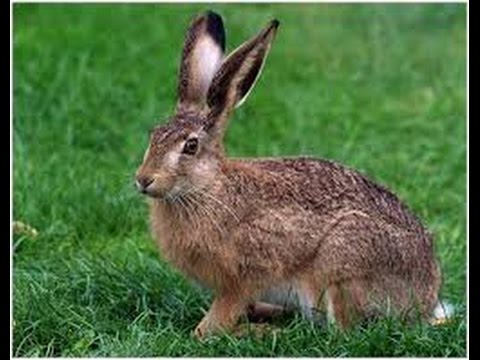 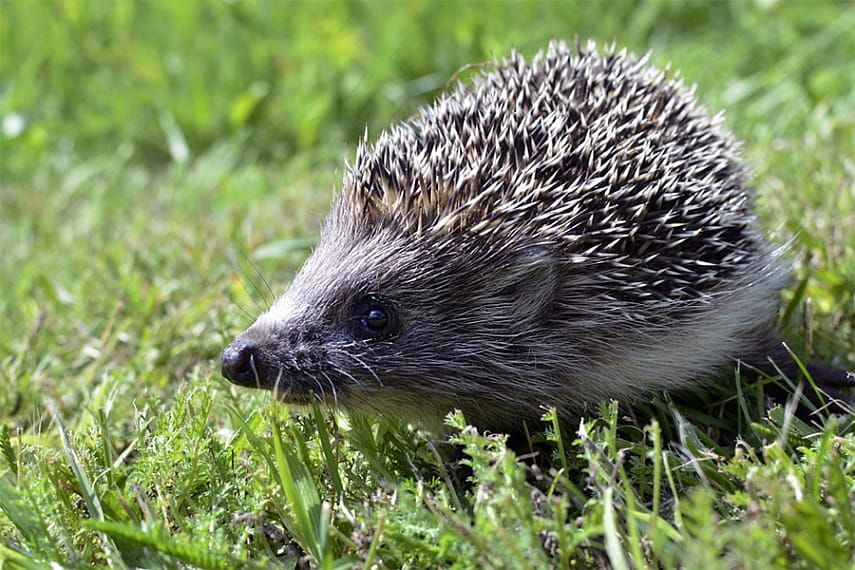 